緒１８（月）１９（火）２０（水）２１（木）２２（金）行事など終ぎょう式地区児童会一せい下校家庭訪問家庭訪問朝自習朝の会バッチリT朝の会バッチリT１国語国語１ふく習　ふく習２算数算数２　ふく習ふく習３そう合　　行事３一年生に伝えよう　終ぎょう式４道とく　　学活４まっかな夕日夏休みのくらし昼活動ガッチリタイム大そうじ５理科国語５音のふしぎまとめ　６６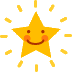 地区児童会下校時こく１５：１０　１４：４０持ってくるもの